All Inclusive Package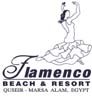 Not everything is automatically included into the All Inclusive travel package We adhere to the local pandemic rules. The type of service offered may change.Not Included / Cash OnlyThe all inclusive package does not apply to activities, special events, additional a la carte meals and drinks.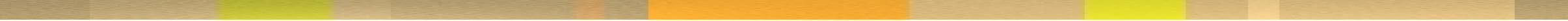 Breakfast 07:00 - 10:00Buffet Breakfast is served from 07:00am to 10am in the Las Palmas Restaurant, Resort HotelLate tea and coffee with breakfast pastries are served from 10:00 till 11:30 in the Florencia Restaurant, Beach HotelBar Service 11:00 - 23:00Unlimited consumption of tea, Nescafe, open soft drinks, water, package beer, house wine and local spirits served by the glass or cup! from 11 am to 11 pmBars Opening HoursCactus Pool Bar, Beach Hotel 10:00 to 22:00Sevilla Bar, Resort Hotel when the Resort Hotel is in operation from10:00 to 22:00 Carmen Lounge Beach Hotel, (Lobby Bar) 11:00 to 23.00Lunch 12:30 - 14:30Lunch is served from 12:30 to 14:30Currently at the Flamenco Restaurant. The beverage service includes open soft drinks, water, package beer and house wine served by the glass!Afternoon Snack 15:30 - 16:30Depending on the weather served in Cactus Pool Bar or Carmen Lounge Beach Hotel, from 15.30 to 16:30 tea and coffee, pastry selection, sandwiches, pizza slicesDinner 18:30 - 21:30Summer Time 19:00 until 22:00Dinner is served in one of our two main restaurants. Currently at the Flamenco Restaurant.The beverage service includes soft drinks, water, local beer and house wine served by the glass!Tee and CoffeeNescafe and Tee with every mealEntertainment/KidsAlibaba mini disco from 20:00 21:00 Our Kids Club animation from 10-12:00 and 15:00 -17:00 for children from 6-12 years. Upon request and with registration only.Not includedExcursions, transport, wellness, tennis, bicycles, snorkeling and swimming equipment, all other services Commissioned or carried out by second providers.Excursions, transport, wellness, tennis, bicycles, snorkeling and swimming equipment, all other services Commissioned or carried out by second providers.Excursions, transport, wellness, tennis, bicycles, snorkeling and swimming equipment, all other services Commissioned or carried out by second providers.Excursions, transport, wellness, tennis, bicycles, snorkeling and swimming equipment, all other services Commissioned or carried out by second providers.Not includedA la carte meals, all drinks that are not offered on the All Inclusive menu Food and drinks served with room serviceMinibar, fruit basketA la carte meals, all drinks that are not offered on the All Inclusive menu Food and drinks served with room serviceMinibar, fruit basketA la carte meals, all drinks that are not offered on the All Inclusive menu Food and drinks served with room serviceMinibar, fruit basketA la carte meals, all drinks that are not offered on the All Inclusive menu Food and drinks served with room serviceMinibar, fruit basketNot includedAll meals and drinks outside the opening times of restaurants and barsAll meals and drinks outside the opening times of restaurants and barsAll meals and drinks outside the opening times of restaurants and barsAll meals and drinks outside the opening times of restaurants and barsNot includedFresh Fruit JuicesFresh Fruit JuicesFresh Fruit JuicesFresh Fruit JuicesNot includedInternet/WIFIInternet/WIFIInternet/WIFIInternet/WIFINot includedAll tobacco products, ShishaAll tobacco products, ShishaAll tobacco products, ShishaAll tobacco products, ShishaNot includedSpecial meals, special shows and special eventsSpecial meals, special shows and special eventsSpecial meals, special shows and special eventsSpecial meals, special shows and special eventsNot includedAll coffees except Nescafe Special types of tea (matcha tea, organic tea)Ice CreamImported LiquorAll drinks in cans and sealed bottlesNot includedThe all inclusive package is only valid for guests who have booked and paid for this service. It is forbidden to give drinks and food to guests who have not paid for all inclusive.The all inclusive package is only valid for guests who have booked and paid for this service. It is forbidden to give drinks and food to guests who have not paid for all inclusive.The all inclusive package is only valid for guests who have booked and paid for this service. It is forbidden to give drinks and food to guests who have not paid for all inclusive.The all inclusive package is only valid for guests who have booked and paid for this service. It is forbidden to give drinks and food to guests who have not paid for all inclusive.